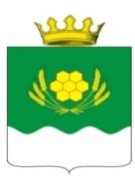 АДМИНИСТРАЦИЯ КУРТАМЫШСКОГО МУНИЦИПАЛЬНОГО ОКРУГАКУРГАНСКОЙ ОБЛАСТИПОСТАНОВЛЕНИЕО внесении изменений в постановление Администрации Куртамышского муниципального округа Курганской области от 21 февраля 2022 года № 41 «Об утверждении муниципальной программы Куртамышского муниципального округа Курганской области «Развитие физической культуры и спорта в Куртамышском муниципальном округе Курганской области» В соответствии со статьей 179 Бюджетного кодекса Российской Федерации, постановлением Правительства Курганской области от 31 марта 2023 года № 73 «О внесении изменений в постановление  Правительства Курганской области от 9 декабря 2019 года № 413»,  Решение Думы Куртамышского муниципального округа Курганской области от 22 февраля 2024 года № 2 «О внесении изменений в решение Думы Куртамышского муниципального округа Курганской области от 21 декабря 2023 года № 66 «О бюджете Куртамышского муниципального округа на 2024 год и на плановый период 2025 и 2026 годов»», постановлением Администрации Куртамышского муниципального округа Курганской области от 1 февраля  2022 года № 25 «О муниципальных программах Куртамышского Муниципального округа Курганской области», с целью уточнения объемов финансирования муниципальной программы Администрация Куртамышского муниципального округа Курганской областиПОСТАНОВЛЯЕТ: Внести в постановление Администрации Куртамышского муниципального округа Курганской области от 21 февраля 2022 года № 41 «Об утверждении муниципальной программы Куртамышского муниципального округа Курганской области «Развитие физической культуры и спорта в Куртамышском муниципальном округе Курганской области» (далее – Программа) следующие изменения:в разделе I приложения строку «Объемы бюджетных ассигнований» изложить в новой  редакции:«»;  раздел IX приложения изложить в новой редакции:« Раздел IX. ИНФОРМАЦИЯ ПО РЕСУРСНОМУ ОБЕСПЕЧЕНИЮ ПРОГРАММЫИнформация о ресурсном обеспечении Программы по задачам, мероприятиям, главным распорядителям средств бюджета Куртамышского муниципального округа, источникам и объемам финансирования, годам реализации и соответствующим целевым индикаторам приведена ниже в таблице.Планируемый объем финансовых средств для реализации Программы составляет 14959,7 тыс. руб., в том числе по годам:2022 год  - 4433,2 тыс. руб.; 2023 год  - 5024,0 тыс. руб.;2024 год  -  5702 тыс.  руб.    ».Настоящее постановление вступает в силу после опубликования.    Опубликовать настоящее постановление в информационном бюллетене «Куртамышский муниципальный округ: официально» и разместить на официальном сайте Администрации Куртамышского муниципального округа Курганской области.Контроль за выполнением настоящего постановления возложить на заместителя Главы Куртамышского муниципального округа Курганской области по социальным  вопросам.Глава Куртамышского муниципального округаКурганской области                                                                                                              А.Н. Гвоздев Брызгалина К.В.2-12-73Разослано по списку (см. на обороте) Объемы бюджетных  ассигнований   Средства бюджета Куртамышского муниципального округа (далее – бюджет Куртамышского муниципального округа)   Общий объем финансовых средств для реализации Программы составляет: 15159,7 тыс. рублей, в пределах ассигнований, предусмотренных в бюджете Куртамышского муниципального округа на реализацию Программы на соответствующий финансовый год.                                                                                      Задача,мероприятиеГлавный распорядитель средств бюджета Куртамышского муниципального округа Курганской областиИсточник финансирова-нияОбъём финансирования по годам, тыс. руб.Объём финансирования по годам, тыс. руб.Объём финансирования по годам, тыс. руб.Целевой индикатор,на достижение которого направлено финансированиеЗадача,мероприятиеГлавный распорядитель средств бюджета Куртамышского муниципального округа Курганской областиИсточник финансирова-ния2022 20232024Задача: привлечение дополнительных ресурсов в отрасль физической культуры и спорта, в том числе посредством активного участия в региональных методических конкурсах и проектах;Задача: привлечение дополнительных ресурсов в отрасль физической культуры и спорта, в том числе посредством активного участия в региональных методических конкурсах и проектах;Задача: привлечение дополнительных ресурсов в отрасль физической культуры и спорта, в том числе посредством активного участия в региональных методических конкурсах и проектах;Задача: привлечение дополнительных ресурсов в отрасль физической культуры и спорта, в том числе посредством активного участия в региональных методических конкурсах и проектах;Задача: привлечение дополнительных ресурсов в отрасль физической культуры и спорта, в том числе посредством активного участия в региональных методических конкурсах и проектах;Задача: привлечение дополнительных ресурсов в отрасль физической культуры и спорта, в том числе посредством активного участия в региональных методических конкурсах и проектах;Задача: привлечение дополнительных ресурсов в отрасль физической культуры и спорта, в том числе посредством активного участия в региональных методических конкурсах и проектах;Организация и проведение муниципальных смотров- конкурсов, фестивалей спорта и участие в областных конкурсах и фестиваляхМОУО «Отдел образования Администрации Куртамышского муниципального округа Курганской области»Бюджет Куртамышского муниципального округа Курганской области5,0 5,0 5,0 Целевой индикатор№ 5 (раздел VIII Программы)Задача: реализация на территории Куртамышского муниципального округа Курганской области мероприятий Всероссийского физкультурно-спортивного комплекса «Готов к труду и обороне»;Задача: реализация на территории Куртамышского муниципального округа Курганской области мероприятий Всероссийского физкультурно-спортивного комплекса «Готов к труду и обороне»;Задача: реализация на территории Куртамышского муниципального округа Курганской области мероприятий Всероссийского физкультурно-спортивного комплекса «Готов к труду и обороне»;Задача: реализация на территории Куртамышского муниципального округа Курганской области мероприятий Всероссийского физкультурно-спортивного комплекса «Готов к труду и обороне»;Задача: реализация на территории Куртамышского муниципального округа Курганской области мероприятий Всероссийского физкультурно-спортивного комплекса «Готов к труду и обороне»;Задача: реализация на территории Куртамышского муниципального округа Курганской области мероприятий Всероссийского физкультурно-спортивного комплекса «Готов к труду и обороне»;Задача: реализация на территории Куртамышского муниципального округа Курганской области мероприятий Всероссийского физкультурно-спортивного комплекса «Готов к труду и обороне»;Проведение мероприятий по выполнению нормативов ВФСК «ГТО» среди учащихся общеобразовательных школМОУО «Отдел образования Администрации Куртамышского муниципального округа Курганской области»Бюджет Куртамышского муниципального округа Курганской области5,0 5,0 6,0 Целевой индикатор№ 8 (раздел VIII Программы)Задача: реализация потенциала учителей физической культуры в интересах массового спорта, повсеместно создание и развитие школьных спортивных клубовЗадача: реализация потенциала учителей физической культуры в интересах массового спорта, повсеместно создание и развитие школьных спортивных клубовЗадача: реализация потенциала учителей физической культуры в интересах массового спорта, повсеместно создание и развитие школьных спортивных клубовЗадача: реализация потенциала учителей физической культуры в интересах массового спорта, повсеместно создание и развитие школьных спортивных клубовЗадача: реализация потенциала учителей физической культуры в интересах массового спорта, повсеместно создание и развитие школьных спортивных клубовЗадача: реализация потенциала учителей физической культуры в интересах массового спорта, повсеместно создание и развитие школьных спортивных клубовЗадача: реализация потенциала учителей физической культуры в интересах массового спорта, повсеместно создание и развитие школьных спортивных клубовОрганизация и проведение муниципальной спартакиады учащихся. Участие в областной спартакиаде и областных соревнованиях среди учащихсяМОУО «Отдел образования Администрации Куртамышского муниципального округа Курганской области»Бюджет Куртамышского муниципального округа Курганской области40,840,8 65,2 Целевой индикатор№ 5 (раздел VIII Программы)Задача: первоочередная поддержка на территории Куртамышского муниципального округа Курганской области видов спорта, определенных для Курганской области в качестве базовых и приоритетныхЗадача: первоочередная поддержка на территории Куртамышского муниципального округа Курганской области видов спорта, определенных для Курганской области в качестве базовых и приоритетныхЗадача: первоочередная поддержка на территории Куртамышского муниципального округа Курганской области видов спорта, определенных для Курганской области в качестве базовых и приоритетныхЗадача: первоочередная поддержка на территории Куртамышского муниципального округа Курганской области видов спорта, определенных для Курганской области в качестве базовых и приоритетныхЗадача: первоочередная поддержка на территории Куртамышского муниципального округа Курганской области видов спорта, определенных для Курганской области в качестве базовых и приоритетныхЗадача: первоочередная поддержка на территории Куртамышского муниципального округа Курганской области видов спорта, определенных для Курганской области в качестве базовых и приоритетныхЗадача: первоочередная поддержка на территории Куртамышского муниципального округа Курганской области видов спорта, определенных для Курганской области в качестве базовых и приоритетныхОрганизация и проведение соревнований среди детей, подростков, призывной молодежи, юниоров, взрослых и ветерановАдминистрация Куртамышского муниципального округа Курганской областиБюджет Куртамышского муниципального округа Курганской области60,060,060,0Целевой индикатор № 1 (раздел VIII Программы)Задача: участие Куртамышского муниципального округа Курганской области в обеспечении подготовки спортивного резерва для спортивных сборных команд Курганской области, учет представителей Куртамышского муниципального округа Курганской области – членов спортивных сборных команд Курганской области;Задача: участие Куртамышского муниципального округа Курганской области в обеспечении подготовки спортивного резерва для спортивных сборных команд Курганской области, учет представителей Куртамышского муниципального округа Курганской области – членов спортивных сборных команд Курганской области;Задача: участие Куртамышского муниципального округа Курганской области в обеспечении подготовки спортивного резерва для спортивных сборных команд Курганской области, учет представителей Куртамышского муниципального округа Курганской области – членов спортивных сборных команд Курганской области;Задача: участие Куртамышского муниципального округа Курганской области в обеспечении подготовки спортивного резерва для спортивных сборных команд Курганской области, учет представителей Куртамышского муниципального округа Курганской области – членов спортивных сборных команд Курганской области;Задача: участие Куртамышского муниципального округа Курганской области в обеспечении подготовки спортивного резерва для спортивных сборных команд Курганской области, учет представителей Куртамышского муниципального округа Курганской области – членов спортивных сборных команд Курганской области;Задача: участие Куртамышского муниципального округа Курганской области в обеспечении подготовки спортивного резерва для спортивных сборных команд Курганской области, учет представителей Куртамышского муниципального округа Курганской области – членов спортивных сборных команд Курганской области;Задача: участие Куртамышского муниципального округа Курганской области в обеспечении подготовки спортивного резерва для спортивных сборных команд Курганской области, учет представителей Куртамышского муниципального округа Курганской области – членов спортивных сборных команд Курганской области;Участие спортсменов муниципалитета в областных, республиканских и всероссийских соревнованиях по различным видам спортаАдминистрация Куртамышского муниципального округа Курганской областиБюджет Куртамышского муниципального округа Курганской области100,0 100,0 120,0 Целевой индикатор № 1 (раздел VIII Программы)Задача: обеспечение подготовки и участие команд Куртамышского муниципального округа Курганской области в традиционных титульных областных мероприятиях «Золотой колос» и «Зауральская метелица»Задача: обеспечение подготовки и участие команд Куртамышского муниципального округа Курганской области в традиционных титульных областных мероприятиях «Золотой колос» и «Зауральская метелица»Задача: обеспечение подготовки и участие команд Куртамышского муниципального округа Курганской области в традиционных титульных областных мероприятиях «Золотой колос» и «Зауральская метелица»Задача: обеспечение подготовки и участие команд Куртамышского муниципального округа Курганской области в традиционных титульных областных мероприятиях «Золотой колос» и «Зауральская метелица»Задача: обеспечение подготовки и участие команд Куртамышского муниципального округа Курганской области в традиционных титульных областных мероприятиях «Золотой колос» и «Зауральская метелица»Задача: обеспечение подготовки и участие команд Куртамышского муниципального округа Курганской области в традиционных титульных областных мероприятиях «Золотой колос» и «Зауральская метелица»Задача: обеспечение подготовки и участие команд Куртамышского муниципального округа Курганской области в традиционных титульных областных мероприятиях «Золотой колос» и «Зауральская метелица»Участие в XXIII и XXIV областных сельских спортивных играх «Золотой колос», участие в XI и XII зимних спортивных играх «Зауральская метелица»Администрация Куртамышского муниципального округа Курганской областиБюджет Куртамышского муниципального округа Курганской области80,0 80,0 120,0Целевой индикатор № 1 (раздел VIII Программы)Задача: реализация на территории Куртамышского муниципального округа Курганской области мероприятий Всероссийского физкультурно-спортивного комплекса «Готов к труду и обороне» среди населения Куртамышского муниципального округа Курганской областиЗадача: реализация на территории Куртамышского муниципального округа Курганской области мероприятий Всероссийского физкультурно-спортивного комплекса «Готов к труду и обороне» среди населения Куртамышского муниципального округа Курганской областиЗадача: реализация на территории Куртамышского муниципального округа Курганской области мероприятий Всероссийского физкультурно-спортивного комплекса «Готов к труду и обороне» среди населения Куртамышского муниципального округа Курганской областиЗадача: реализация на территории Куртамышского муниципального округа Курганской области мероприятий Всероссийского физкультурно-спортивного комплекса «Готов к труду и обороне» среди населения Куртамышского муниципального округа Курганской областиЗадача: реализация на территории Куртамышского муниципального округа Курганской области мероприятий Всероссийского физкультурно-спортивного комплекса «Готов к труду и обороне» среди населения Куртамышского муниципального округа Курганской областиЗадача: реализация на территории Куртамышского муниципального округа Курганской области мероприятий Всероссийского физкультурно-спортивного комплекса «Готов к труду и обороне» среди населения Куртамышского муниципального округа Курганской областиЗадача: реализация на территории Куртамышского муниципального округа Курганской области мероприятий Всероссийского физкультурно-спортивного комплекса «Готов к труду и обороне» среди населения Куртамышского муниципального округа Курганской областиРеализация на территории Куртамышского муниципального округа Курганской области мероприятий ВФСК «ГТО »Администрация Куртамышского муниципального округа Курганской областиБюджет Куртамышского муниципального округа Курганской области3,03,04,0 Целевой индикатор № 9 (раздел VIII Программы)Задача: повышение доступности и качества физкультурно – спортивных услуг, предоставляемых всем категориям населения Куртамышского муниципального округа Курганской области , в том числе инвалидам и лицам с ограниченными возможностями здоровья.Задача: повышение доступности и качества физкультурно – спортивных услуг, предоставляемых всем категориям населения Куртамышского муниципального округа Курганской области , в том числе инвалидам и лицам с ограниченными возможностями здоровья.Задача: повышение доступности и качества физкультурно – спортивных услуг, предоставляемых всем категориям населения Куртамышского муниципального округа Курганской области , в том числе инвалидам и лицам с ограниченными возможностями здоровья.Задача: повышение доступности и качества физкультурно – спортивных услуг, предоставляемых всем категориям населения Куртамышского муниципального округа Курганской области , в том числе инвалидам и лицам с ограниченными возможностями здоровья.Задача: повышение доступности и качества физкультурно – спортивных услуг, предоставляемых всем категориям населения Куртамышского муниципального округа Курганской области , в том числе инвалидам и лицам с ограниченными возможностями здоровья.Задача: повышение доступности и качества физкультурно – спортивных услуг, предоставляемых всем категориям населения Куртамышского муниципального округа Курганской области , в том числе инвалидам и лицам с ограниченными возможностями здоровья.Задача: повышение доступности и качества физкультурно – спортивных услуг, предоставляемых всем категориям населения Куртамышского муниципального округа Курганской области , в том числе инвалидам и лицам с ограниченными возможностями здоровья.Организация и проведение муниципальных соревнований среди людей с ограниченными физическими возможностямиАдминистрацияКуртамышскогомуниципального округа Курганской областиБюджет Куртамышского муниципального округа Курганской области4,04,04,0 Целевой индикатор № 7 (раздел VIII Программы)Задача: участие Куртамышского муниципального округа Курганской области в обеспечении подготовки спортивного резерва для спортивных сборных команд Курганской области, учет представителей Куртамышского муниципального округа Курганской области – членов спортивных сборных команд Курганской областиЗадача: участие Куртамышского муниципального округа Курганской области в обеспечении подготовки спортивного резерва для спортивных сборных команд Курганской области, учет представителей Куртамышского муниципального округа Курганской области – членов спортивных сборных команд Курганской областиЗадача: участие Куртамышского муниципального округа Курганской области в обеспечении подготовки спортивного резерва для спортивных сборных команд Курганской области, учет представителей Куртамышского муниципального округа Курганской области – членов спортивных сборных команд Курганской областиЗадача: участие Куртамышского муниципального округа Курганской области в обеспечении подготовки спортивного резерва для спортивных сборных команд Курганской области, учет представителей Куртамышского муниципального округа Курганской области – членов спортивных сборных команд Курганской областиЗадача: участие Куртамышского муниципального округа Курганской области в обеспечении подготовки спортивного резерва для спортивных сборных команд Курганской области, учет представителей Куртамышского муниципального округа Курганской области – членов спортивных сборных команд Курганской областиЗадача: участие Куртамышского муниципального округа Курганской области в обеспечении подготовки спортивного резерва для спортивных сборных команд Курганской области, учет представителей Куртамышского муниципального округа Курганской области – членов спортивных сборных команд Курганской областиЗадача: участие Куртамышского муниципального округа Курганской области в обеспечении подготовки спортивного резерва для спортивных сборных команд Курганской области, учет представителей Куртамышского муниципального округа Курганской области – членов спортивных сборных команд Курганской областиПриобретение медицинских препаратовАдминистрация Куртамышского муниципального округа Курганской областиБюджет Куртамышского муниципального округа Курганской области3,03,05,0 Целевой индикатор № 1 (раздел VIII Программы)Задача: участие Куртамышского муниципального округа Курганской области в обеспечении подготовки спортивного резерва для спортивных сборных команд Курганской области, учет представителей Куртамышского муниципального округа Курганской области – членов спортивных сборных команд Курганской областиЗадача: участие Куртамышского муниципального округа Курганской области в обеспечении подготовки спортивного резерва для спортивных сборных команд Курганской области, учет представителей Куртамышского муниципального округа Курганской области – членов спортивных сборных команд Курганской областиЗадача: участие Куртамышского муниципального округа Курганской области в обеспечении подготовки спортивного резерва для спортивных сборных команд Курганской области, учет представителей Куртамышского муниципального округа Курганской области – членов спортивных сборных команд Курганской областиЗадача: участие Куртамышского муниципального округа Курганской области в обеспечении подготовки спортивного резерва для спортивных сборных команд Курганской области, учет представителей Куртамышского муниципального округа Курганской области – членов спортивных сборных команд Курганской областиЗадача: участие Куртамышского муниципального округа Курганской области в обеспечении подготовки спортивного резерва для спортивных сборных команд Курганской области, учет представителей Куртамышского муниципального округа Курганской области – членов спортивных сборных команд Курганской областиЗадача: участие Куртамышского муниципального округа Курганской области в обеспечении подготовки спортивного резерва для спортивных сборных команд Курганской области, учет представителей Куртамышского муниципального округа Курганской области – членов спортивных сборных команд Курганской областиЗадача: участие Куртамышского муниципального округа Курганской области в обеспечении подготовки спортивного резерва для спортивных сборных команд Курганской области, учет представителей Куртамышского муниципального округа Курганской области – членов спортивных сборных команд Курганской областиОказание материальной поддержки ведущим спортсменам и тренерамАдминистрация Куртамышского муниципального округа Курганской областиБюджет Куртамышского муниципального округа Курганской области50,050,050,0Целевой индикатор № 1 (раздел VIII Программы)Задача: поддержка общественных инициатив и различных форм самореализации в сфере физической культуры и спорта на местном уровнеЗадача: поддержка общественных инициатив и различных форм самореализации в сфере физической культуры и спорта на местном уровнеЗадача: поддержка общественных инициатив и различных форм самореализации в сфере физической культуры и спорта на местном уровнеЗадача: поддержка общественных инициатив и различных форм самореализации в сфере физической культуры и спорта на местном уровнеЗадача: поддержка общественных инициатив и различных форм самореализации в сфере физической культуры и спорта на местном уровнеЗадача: поддержка общественных инициатив и различных форм самореализации в сфере физической культуры и спорта на местном уровнеЗадача: поддержка общественных инициатив и различных форм самореализации в сфере физической культуры и спорта на местном уровнеЗаработная плата тренерам-общественникамМОУО «Отдел образования Администрации Куртамышского муниципального округа Курганской области»Бюджет Куртамышского муниципального округа Курганской области19,2 19,2 28,8 Целевой индикатор № 1 (раздел VIII Программы)Задача: участие Куртамышского муниципального округа Курганской области в обеспечении подготовки спортивного резерва для спортивных сборных команд Курганской области, учет представителей Куртамышского муниципального округа Курганской области – членов спортивных сборных команд Курганской областиЗадача: участие Куртамышского муниципального округа Курганской области в обеспечении подготовки спортивного резерва для спортивных сборных команд Курганской области, учет представителей Куртамышского муниципального округа Курганской области – членов спортивных сборных команд Курганской областиЗадача: участие Куртамышского муниципального округа Курганской области в обеспечении подготовки спортивного резерва для спортивных сборных команд Курганской области, учет представителей Куртамышского муниципального округа Курганской области – членов спортивных сборных команд Курганской областиЗадача: участие Куртамышского муниципального округа Курганской области в обеспечении подготовки спортивного резерва для спортивных сборных команд Курганской области, учет представителей Куртамышского муниципального округа Курганской области – членов спортивных сборных команд Курганской областиЗадача: участие Куртамышского муниципального округа Курганской области в обеспечении подготовки спортивного резерва для спортивных сборных команд Курганской области, учет представителей Куртамышского муниципального округа Курганской области – членов спортивных сборных команд Курганской областиЗадача: участие Куртамышского муниципального округа Курганской области в обеспечении подготовки спортивного резерва для спортивных сборных команд Курганской области, учет представителей Куртамышского муниципального округа Курганской области – членов спортивных сборных команд Курганской областиЗадача: участие Куртамышского муниципального округа Курганской области в обеспечении подготовки спортивного резерва для спортивных сборных команд Курганской области, учет представителей Куртамышского муниципального округа Курганской области – членов спортивных сборных команд Курганской областиПриобретение спортивной формы, инвентаря и оборудования для сборных командАдминистрация Куртамышского муниципального округа Курганской областиБюджет Куртамышского муниципального округа Курганской области30,030 ,032,0Целевой индикатор № 3 (раздел VIII Программы)Задача: развитие материально-технической базы муниципалитета, в том числе реконструкция, строительство и модернизация спортивных сооружений, включая реконструкцию простейших спортивных площадокЗадача: развитие материально-технической базы муниципалитета, в том числе реконструкция, строительство и модернизация спортивных сооружений, включая реконструкцию простейших спортивных площадокЗадача: развитие материально-технической базы муниципалитета, в том числе реконструкция, строительство и модернизация спортивных сооружений, включая реконструкцию простейших спортивных площадокЗадача: развитие материально-технической базы муниципалитета, в том числе реконструкция, строительство и модернизация спортивных сооружений, включая реконструкцию простейших спортивных площадокЗадача: развитие материально-технической базы муниципалитета, в том числе реконструкция, строительство и модернизация спортивных сооружений, включая реконструкцию простейших спортивных площадокЗадача: развитие материально-технической базы муниципалитета, в том числе реконструкция, строительство и модернизация спортивных сооружений, включая реконструкцию простейших спортивных площадокЗадача: развитие материально-технической базы муниципалитета, в том числе реконструкция, строительство и модернизация спортивных сооружений, включая реконструкцию простейших спортивных площадокСубсидия на содержание МБУ «Физкультурно – оздоровительный комплекс»Отдел экономики Администрации Куртамышского муниципального округа Курганской областиБюджет Куртамышского муниципального округа Курганской области4033,24654,55202,0Целевой индикатор № 2 (раздел VIII Программы)Итого:4433,25024,55702,0 